Об утверждении Примерного порядка предоставления социальных услуг в полустационарной форме социального обслуживанияМИНИСТЕРСТВО ТРУДА И СОЦИАЛЬНОЙ ЗАЩИТЫ РОССИЙСКОЙ ФЕДЕРАЦИИПРИКАЗот 24 ноября 2014 года N 938н     
Об утверждении Примерного порядка предоставления социальных услуг в полустационарной форме социального обслуживания
В соответствии с подпунктом 5.2.97_6 Положения о Министерстве труда и социальной защиты Российской Федерации, утвержденного постановлением Правительства Российской Федерации от 19 июня 2012 года N 610 (Собрание законодательства Российской Федерации, 2012, N 26, ст.3528; 2013, N 22, ст.2809; N 36, ст.4578; N 37, ст.4703; N 45, ст.5822; N 46, ст.5952; 2014, N 21, ст.2710; N 26, ст.3577; N 29, ст.4160; N 32, ст.4499; N 36, ст.4868), 

приказываю:
1. Утвердить прилагаемый Примерный порядок предоставления социальных услуг в полустационарной форме социального обслуживания.2. Настоящий приказ вступает в силу с 1 января 2015 года.

Министр
М.ТопилинЗарегистрировано
в Министерстве юстиции
Российской Федерации
25 декабря 2014 года,регистрационный N 35410 
Примерный порядок предоставления социальных услуг в полустационарной форме социального обслуживания1. Примерный порядок предоставления социальных услуг в полустационарной форме социального обслуживания (далее - Примерный порядок) определяет правила предоставления социальных услуг в полустационарной форме социального обслуживания гражданам Российской Федерации, иностранным гражданам и лицам без гражданства, постоянно проживающим на территории Российской Федерации, беженцам, которые признаны нуждающимися в социальном обслуживании в полустационарной форме социального обслуживания и которым предоставляется социальная услуга или социальные услуги (далее - получатели социальных услуг).
2. Социальное обслуживание в полустационарной форме социального обслуживания включает в себя деятельность по предоставлению социальных услуг получателям социальных услуг, которая направлена на улучшение условий их жизнедеятельности.
3. При определении необходимых гражданину видов социальных услуг, предоставляемых в полустационарной форме социального обслуживания, учитывается нуждаемость получателя социальных услуг в получении таких услуг, характер обстоятельств, которые ухудшают или могут ухудшить условия его жизнедеятельности.
4. Основанием для рассмотрения вопроса о предоставлении социальных услуг в полустационарной форме социального обслуживания, является поданное в письменной или электронной форме заявление о предоставлении социальных услуг, составленное по форме, утвержденной приказом Министерства труда и социальной защиты Российской Федерации от 28 марта 2014 года N 159н "Об утверждении формы заявления о предоставлении социальных услуг" (зарегистрирован Минюстом России 26 мая 2014 года N 32430) (далее - заявление).
Получатели социальных услуг вправе обратиться за получением социальных услуг в полустационарной форме социального обслуживания лично либо через законного представителя, иных граждан, государственных органов, органов местного самоуправления, общественных объединений (далее - представитель). При этом личное участие получателей социальных услуг не лишает их права иметь представителя, равно как и участие представителя не лишает получателей социальных услуг права на получение социальных услуг.
________________
 Статья 14 Федерального закона от 28 декабря 2013 года N 442-ФЗ "Об основах социального обслуживания граждан в Российской Федерации" (Собрание законодательства Российской Федерации, 2013, N 52, ст.7007; 2014, N 30, ст.4257).
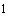 5. Примерный порядок предоставления социальных услуг в полустационарной форме, за исключением срочных социальных услуг предоставление которых предусмотрено пунктом 7 Примерного порядка, включает в себя следующие действия:
1) принятие заявления;
2) информирование о порядке предоставления социальных услуг в полустационарной форме социального обслуживания, видах, сроках, условиях их предоставления, о тарифах на эти услуги и об их стоимости для получателя социальных услуг, о возможности получения этих услуг бесплатно;
3) разъяснение получателю социальных услуг или его представителю порядка приема документов, которые должны быть представлены для признания гражданина нуждающимся в социальном обслуживании и принятия решения о предоставлении социальных услуг в полустационарной форме социального обслуживания;
4) анализ представленных документов, необходимых для принятия решения о предоставлении социальных услуг в полустационарной форме социального обслуживания, и принятие решения о предоставлении социальных услуг в полустационарной форме социального обслуживания получателю социальных услуг либо решения об отказе в предоставлении социальных услуг в полустационарной форме социального обслуживания в соответствии с частью 2 статьи 15 Федерального закона от 28 декабря 2013 года N 442-ФЗ "Об основах социального обслуживания граждан в Российской Федерации" (Собрание законодательства Российской Федерации 2013, N 52, ст.7007; 2014, N 30, ст.4257);
5) составление индивидуальной программы предоставления социальных услуг (далее - индивидуальная программа);
6) заключение договора о предоставлении социальных услуг в полустационарной форме социального обслуживания между поставщиком социальных услуг и получателем социальных услуг (представителем) (далее - договор);
7) предоставление получателю социальных услуг социальных услуг в полустационарной форме социального обслуживания в соответствии с заключенным договором;
8) прекращение предоставления социальных услуг в полустационарной форме социального обслуживания в связи с возникновением оснований, предусмотренных пунктом 43 Примерного порядка.
9) ПРОЕКТ6. Сроки выполнения действий, предусмотренных пунктом 5 Примерного порядка, не могут превышать сроки, установленные законодательными и иными нормативными правовыми актами Российской Федерации и субъектов Российской Федерации.Время реализации действий, предусмотренных подпунктами 1-3 пункта 5 Примерного порядка, не должно превышать 15 минут с момента поступления заявления.Срок реализации действий, предусмотренных подпунктом 4 пункта 5 Примерного порядка, не должен превышать 5 рабочих дней со дня подачи заявления и документов, необходимых для принятия решения о предоставлении социальных услуг в полустационарной форме социального обслуживания. ( Часть 2 статьи 15 Федерального закона.)Срок реализации действий, предусмотренных подпунктом 5 пункта 5 Примерного порядка, не должен превышать 10 рабочих дней со дня подачи заявления и документов, необходимых для принятия решения о предоставлении социальных услуг в полустационарной форме социального обслуживания. ( Часть 4 статьи 16 Федерального закона.)Срок реализации действий, предусмотренных подпунктом 6 пункта 5 Примерного порядка, не должен превышать 1 суток с даты представления поставщику социальных услуг индивидуальной программы и документов, необходимых для принятия решения о предоставлении социальных услуг в полустационарной форме социального обслуживания.( Часть 1 статьи 17 Федерального закона.)7. Предоставление срочных социальных услуг в полустационарной форме социального обслуживания включает следующие действия:
1) принятие заявления, а также получение от медицинских, образовательных или иных организаций, не входящих в систему социального обслуживания, информации о гражданах, нуждающихся в предоставлении срочных социальных услуг в полустационарной форме социального обслуживания (далее - получатели срочных социальных услуг);
2) информирование о порядке предоставления социальных услуг в полустационарной форме социального обслуживания, видах социальных услуг, сроках, условиях их предоставления, о тарифах на эти услуги и об их стоимости для получателя социальных услуг, о возможности получения этих услуг бесплатно;
3) разъяснение получателю социальных услуг или представителю порядка приема документов, необходимых для принятия решения о предоставлении срочных социальных услуг в полустационарной форме социального обслуживания;
4) анализ представленных документов, необходимых для принятия решения о предоставлении срочных социальных услуг в полустационарной форме социального обслуживания, и принятие решения о предоставлении срочных социальных услуг в полустационарной форме социального обслуживания получателю социальных услуг либо решения об отказе в предоставлении срочных социальных услуг в полустационарной форме социального обслуживания;
5) предоставление получателю срочных социальных услуг в полустационарной форме социального обслуживания;
6) составление акта о предоставлении срочных социальных услуг в полустационарной форме социального обслуживания, который подтверждается подписью получателя срочных социальных услуг;7) прекращение предоставления срочных социальных услуг в полустационарной форме социального обслуживания в связи с возникновением оснований, предусмотренных пунктом 43 Примерного порядка.
8) ПРОЕКТ8. Сроки выполнения действий, предусмотренных пунктом 7 Примерного порядка, не могут превышать сроки, установленные законодательством Российской Федерации и (или) законодательством субъектов Российской Федерации.

Время реализации действий, предусмотренных подпунктами 1-3 пункта 7 Примерного порядка, не должно превышать 15 минут с момента поступления заявления.

Срок реализации действий, предусмотренных подпунктами 4-5 пункта 7 Примерного порядка, определяется в сроки, обусловленные нуждаемостью получателя социальных услуг (немедленно).
________________
 Часть 2 статьи 21 Федерального закона.


Срок реализации действий, предусмотренных подпунктом 6 пункта 7 Примерного порядка, не должен превышать 1 рабочий день с даты предоставления получателю социальных услуг срочных социальных услуг в полустационарной форме социального обслуживания.

Срок реализации действий, предусмотренных подпунктом 7 пункта 7 Примерного порядка, определяется в соответствии с частью 10 статьи 8 Федерального закона.
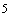 9. Решение о предоставлении социальных услуг в полустационарной форме социального обслуживания принимается на основании:
1) документа, удостоверяющего личность получателя социальных услуг (представителя);
2) документа, подтверждающего полномочия представителя (при обращении представителя);
3) документа, подтверждающего место жительства и (или) пребывания, фактического проживания получателя социальных услуг (представителя);
4) документов (сведений), подтверждающих наличие у получателя социальных услуг обстоятельств, которые ухудшают или могут ухудшить условия его жизнедеятельности, послуживших основанием для признания гражданина нуждающимся в социальных услугах в полустационарной форме социального обслуживания;
5) документов об условиях проживания и составе семьи (при ее наличии) получателя социальных услуг, доходах получателя социальных услуг и членов его семьи (при наличии), принадлежащем ему (им) имуществе, необходимых для определения среднедушевого дохода для предоставления социальных услуг бесплатно;
6) индивидуальной программы (при наличии действующей индивидуальной программы);
7) иных документов, необходимых для предоставления социальных услуг в полустационарной форме социального обслуживания, предусмотренных порядком предоставления социальных услуг поставщиками социальных услуг.
________________
 Часть 10 статьи 8 Федерального закона.

10. Документы, необходимые для принятия решения о предоставлении социальных услуг в полустационарной форме социального обслуживания, представляются получателем социальных услуг лично либо подлежат представлению в рамках межведомственного информационного взаимодействия в соответствии с требованиями статьи 7 Федерального закона от 27 июля 2010 года N 210-ФЗ "Об организации предоставления государственных и муниципальных услуг"(Собрание законодательства Российской Федерации, 2010, N 31, ст.4179; 2011, N 27, ст.3880; N 49, ст.7061; 2012, N 31, ст.4322; 2013, N 27, ст.3477).
11. Социальные услуги в полустационарной форме социального обслуживания предоставляются получателям социальных услуг в соответствии с индивидуальными программами и на основании договора.
________________
 Примерная форма договора утверждается в соответствии с частью 13 пункта 2 статьи 7 Федерального закона.

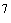 12. При заключении договора получатели социальных услуг (представители) должны быть ознакомлены с условиями предоставления социальных услуг в полустационарной форме социального обслуживания, правилами внутреннего распорядка для получателей социальных услуг, получить информацию о своих правах, обязанностях, видах социальных услуг, которые будут им предоставлены, сроках, порядке, их предоставления, стоимости оказания этих услуг.
13. Социальные услуги в полустационарной форме социального обслуживания предоставляются их получателям поставщиком социальных услуг в определенное время суток.
________________
 Часть 2 статьи 19 Федерального закона.

14. Получателю социальных услуг предоставляются следующие виды социальных услуг в полустационарной форме социального обслуживания:
1) социально-бытовые, направленные на поддержание жизнедеятельности получателей социальных услуг в быту;
2) социально-медицинские, направленные на поддержание и сохранение здоровья получателей социальных услуг путем организации ухода, оказания содействия в проведении оздоровительных мероприятий, систематического наблюдения для выявления отклонений в состоянии здоровья;
3) социально-психологические, предусматривающие оказание помощи в коррекции психологического состояния получателей социальных услуг для адаптации в социальной среде, в том числе оказание психологической помощи анонимно с использованием телефона доверия;
4) социально-педагогические, направленные на профилактику отклонений в поведении и развитии личности получателей социальных услуг, формирование у них позитивных интересов (в том числе в сфере досуга), организацию их досуга, оказание помощи семье в воспитании детей;
5) социально-трудовые, направленные на оказание помощи в трудоустройстве и в решении других проблем, связанных с трудовой адаптацией;
6) социально-правовые, направленные на оказание помощи в получении юридических услуг, в том числе бесплатно, в защите прав и законных интересов получателей социальных услуг;
7) услуги в целях повышения коммуникативного потенциала получателей социальных услуг, имеющих ограничения жизнедеятельности, в том числе детей-инвалидов;
8) срочные социальные услуги.
15. В полустационарной форме социального обслуживания обеспечивается предоставление социальных услуг в объеме услуг, включаемых в перечень социальных услуг, предоставляемых поставщиками социальных услуг, утверждаемый законом субъекта Российской Федерации(далее - Перечень).
________________
 Часть 9 статьи 8 Федерального закона.

16. Предоставление гражданам по их желанию, выраженному в письменной или электронной форме, за плату дополнительных социальных услуг в полустационарной форме социального обслуживания, сверх социальных услуг, включенных в Перечень, осуществляется в порядке, устанавливаемом органами государственной власти субъектов Российской Федерации в рамках полномочий, установленных частью 2 статьи 11 Федерального закона.
17. Подушевой норматив финансирования социальных услуг, предоставляемых в полустационарной форме социального обслуживания, устанавливается субъектом Российской Федерации в рамках реализации пункта 10 статьи 8 Федерального закона с учетом методических рекомендаций по его расчету, утверждаемых Правительством Российской Федерации в соответствии с пунктом 2 части 1 статьи 7 Федерального закона.
18. При расчете объема предоставления социальных услуг в полустационарной форме социального обслуживания учитываются нормы и нормативы, установленные в соответствии с пунктами 6, 7 части 2 статьи 7, частями 5, 6 статьи 8 Федерального закона, исходя из которых осуществляется предоставление социальных услуг в стационарной форме социального обслуживания, в том числе нормы питания, нормативы предоставления площади жилых помещений, оснащения мягким инвентарем.

В случае если соответствующие нормы и нормативы не установлены, объем предоставления социальной услуги в полустационарной форме социального обслуживания не может быть меньше объема, предусмотренного получателю социальных услуг в индивидуальной программе и договоре.
19. Основными показателями, определяющими качество социальных услуг в полустационарной форме социального обслуживания, предоставляемых получателям социальных услуг, являются:
1) показатели, характеризующие удовлетворенность социальными услугами получателей социальных услуг, отсутствие обоснованных жалоб, число положительных отзывов о работе поставщика социальных услуг;
2) обеспечение открытости документов, в соответствии с которыми поставщик социальных услуг осуществляет деятельность в сфере стационарного социального обслуживания (устав (положение); руководства, правила, инструкции, методики работы с получателями социальных услуг и собственной деятельности; эксплуатационные документы на оборудование, приборы и аппаратуру, иные документы);
3) численность получателей социальных услуг, охваченных социальными услугами у данного поставщика социальных услуг;
4) доступность условий размещения поставщиков социальных услуг (в том числе доступность предоставления социального обслуживания для инвалидов и других лиц с учетом ограничений их жизнедеятельности, иные условия, влияющие на качество социальных услуг, предоставляемых получателям социальных услуг);
5) укомплектованность штата поставщика социальных услуг специалистами и их квалификация;
6) наличие специального и технического оснащения (оборудование, приборы, аппаратура) помещений поставщика социальных услуг;
7) состояние информации о порядке и правилах предоставления социальных услуг, организации полустационарного социального обслуживания;
8) повышение качества социальных услуг и эффективности их оказания (определяется исходя из мероприятий, направленных на совершенствование деятельности поставщика социальных услуг при предоставлении социальных услуг);
9) иные показатели, определяемые в порядке предоставления социальных услуг в соответствии с частью 10 статьи 8 Федерального закона.
20. При оценке качества социальных услуг в полустационарной форме социального обслуживания, предоставляемых получателям социальных услуг, используются следующие критерии:
1) полнота предоставления социальной услуги в полустационарной форме социального обслуживания, в том числе с учетом объема предоставляемых социальных услуг, сроков предоставления социальных услуг, иных критериев, позволяющих оценить полноту предоставления социальных услуг;
2) своевременность предоставления социальной услуги, в том числе с учетом степени нуждаемости получателя социальных услуг;
3) результативность (эффективность) предоставления социальной услуги (улучшение условий жизнедеятельности получателя социальных услуг).
21. Оценка качества оказания социально-бытовых услуг включает в себя оценку:
1) жилой площади, предоставляемой поставщиком социальных услуг, по размерам и другим жизненным показателям (состояние зданий и помещений, их комфортность), которая должна обеспечивать удобство пребывания получателей социальных услуг;
2) помещений, предоставляемых для предоставления социальных услуг, которые по размерам, расположению и конфигурации должны обеспечивать возможность оказания всех видов социальных услуг с учетом специфики получателей социальных услуг, отвечать санитарно-гигиеническим нормам и требованиям;
3) мебели и оборудования, которые должны быть удобными в пользовании, подобранными с учетом физического состояния получателей социальных услуг, соответствовать санитарно-гигиеническим нормам;
4) питания, которое должно быть приготовлено из доброкачественных продуктов, удовлетворять потребности получателей социальных услуг по калорийности, соответствовать установленным нормам питания, санитарно-гигиеническим требованиям и нормам;
5) оказания услуг, предоставляемых получателям социальных услуг, не способным к самообслуживанию, которые должны обеспечивать выполнение необходимых получателям социальных услуг процедур без причинения какого-либо вреда их здоровью, физических или моральных страданий и неудобств;
6) иных социально-бытовых услуг, предоставляемых поставщиком социальных услуг.
22. Оценка качества оказания социально-медицинских услуг включает в себя оценку:
1) своевременного и в необходимом объеме выполнения процедур, связанных с сохранением здоровья получателей социальных услуг;
2) проведения наблюдения за получателями социальных услуг для выявления отклонений в состоянии их здоровья;
3) проведения процедур, связанных с сохранением здоровья получателей социальных услуг, оздоровительных мероприятий, которые должны быть осуществлены с максимальной аккуратностью и осторожностью без причинения какого-либо вреда получателям социальных услуг;
4) мероприятий по консультированию получателей социальных услуг по социально-медицинским вопросам, которые должны обеспечивать оказание квалифицированной помощи получателям социальных услуг в правильном понимании и решении стоящих перед ними конкретных проблем, связанных с сохранением здоровья;
5) оказания помощи в выполнении занятий по адаптивной физической культуре, которая должна обеспечивать овладение получателями социальных услуг доступного и безопасного для здоровья комплекса физических упражнений в целях его систематического выполнения для укрепления их здоровья;
6) иных социально-медицинских услуг, предоставляемых поставщиком социальных услуг.
23. Оценка качества социально-психологических услуг включает в себя оценку:
1) социально-психологического консультирования, которое должно обеспечить оказание получателям социальных услуг квалифицированной помощи по налаживанию межличностных отношений, в том числе для предупреждения и преодоления семейных конфликтов;
2) психологической помощи, оказание которой должно помочь получателю социальных услуг раскрыть и мобилизовать внутренние ресурсы, решить возникшие социально-психологические проблемы;
3) социально-психологического патронажа, который должен на основе систематического наблюдения за получателями социальных услуг обеспечивать своевременное выявление ситуаций психического дискомфорта, личностного (внутриличностного) или межличностного конфликта и других ситуаций, ухудшающих условия жизнедеятельности получателей социальных услуг, в целях оказания им необходимых социально-психологических услуг;
4) иных социально-психологических услуг, предоставляемых поставщиком социальных услуг.
24. Оценка качества социально-педагогических услуг включает в себя оценку:
1) социально-педагогической коррекции, осуществление которой должно обеспечивать оказание квалифицированной и эффективной педагогической помощи в которой нуждаются получатели социальных услуг, получающие социальные услуги в полустационарной форме социального обслуживания (в форме бесед, разъяснений, рекомендаций);
2) формирования позитивных интересов получателей социальных услуг, организацию их досуга, которые должны обеспечивать удовлетворение социокультурных и духовных запросов получателей социальных услуг (как взрослых, так и детей), расширение кругозора, сферы общения, повышение творческой активности получателей социальных услуг;
3) иных социально-педагогических услуг, предоставляемых поставщиком социальных услуг.
25. Оценка качества социально-трудовых услуг включает в себя оценку:
1) качества услуг, связанных с организацией получения или содействием в получении образования и (или) квалификации инвалидами (в том числе детьми-инвалидами) в соответствии с их физическими возможностями и умственными способностями, которые определяются тем, в какой степени созданные поставщиком социальных услуг условия для дошкольного воспитания детей-инвалидов и получения ими школьного образования, а также для получения образования взрослыми инвалидами способствуют успешному и результативному проведению воспитательной работы и обучению;
2) проводимых мероприятий по использованию трудовых возможностей получателей социальных услуг и обучению их доступным профессиональным навыкам, их достаточность и своевременность;
3) проводимых мероприятий по оказанию помощи в трудоустройстве;
4) иных социально-трудовых услуг, предоставляемых поставщиком социальных услуг.
26. Оценка качества социально-правовых услуг включает в себя оценку:
1) оказания помощи в оформлении и восстановлении документов, которая должна обеспечивать разъяснение получателям социальных услуг содержания необходимых документов в зависимости от их предназначения, изложение и написание (при необходимости) текста документов или заполнение форменных бланков, написание сопроводительных писем;
2) эффективности оказания юридической помощи получателям социальных услуг, которая должна обеспечить своевременное и объективное решение стоящих перед получателем социальных услуг правовых проблем;
3) иных социально-правовых услуг, предоставляемых поставщиком социальных услуг.
27. Оценка качества услуг, оказанных в целях повышения коммуникативного потенциала получателей социальных услуг, имеющих ограничения жизнедеятельности, в том числе детей-инвалидов, включает в себя оценку:
1) обучения инвалидов (детей-инвалидов) пользованию техническими средствами реабилитации, которое должно развить у инвалидов (детей-инвалидов) практические навыки умения самостоятельно пользоваться этими средствами;
2) проведения социально-реабилитационных мероприятий, которые должны способствовать восстановлению социального статуса получателей социальных услуг, имеющих ограничения жизнедеятельности, в том числе детей-инвалидов, улучшить взаимодействие получателя социальных услуг с обществом;
3) обучения получателей социальных услуг, имеющих ограничения жизнедеятельности, в том числе детей-инвалидов, навыкам поведения в быту и общественных местах, которое должно обеспечивать формирование получателя социальных услуг как самостоятельной личности, культурной, вежливой, предусмотрительной и благожелательной в отношении к окружающим, а также обучения внутренней дисциплине личности, способной обслужить себя в бытовых условиях;
4) обучения получателей социальных услуг, имеющих ограничения жизнедеятельности, в том числе детей-инвалидов, навыкам компьютерной грамотности, которое должно развить у получателей социальных услуг практические навыки умения самостоятельно пользоваться компьютером;
5) иных услуг, оказанных в целях повышения коммуникативного потенциала получателей социальных услуг, имеющих ограничения жизнедеятельности, в том числе детей-инвалидов, предоставляемых поставщиком социальных услуг.
28. Оценка качества срочных социальных услуг в полустационарной форме социального обслуживания включает в себя оценку своевременности и полноты объема оказанных социальных услуг применительно к потребности получателя социальных услуг в конкретных социальных услугах.
29. Показатели качества предоставления социальных услуг в полустационарной форме социального обслуживания и оценка результатов их предоставления поставщиками социальных услуг определяются по результатам предоставления социальных услуг применительно к каждому конкретному получателю социальных услуг.
30. Условия предоставления социальных услуг в полустационарной форме социального обслуживания устанавливаются в соответствии с пунктом 5 части 3 статьи 27 Федерального закона, с учетом условий, установленных получателю социальных услуг в индивидуальной программе и договоре.
31. При получении социальных услуг в полустационарной форме социального обслуживания получатели социальных услуг имеют право на:
1) уважительное и гуманное отношение;
2) выбор поставщика социальных услуг;
3) получение бесплатно в доступной форме информации о своих правах и обязанностях, видах социальных услуг, сроках, порядке и об условиях их предоставления, о тарифах на эти услуги и об их стоимости, о возможности получения этих услуг бесплатно;
4) отказ от предоставления социальных услуг;
5) обеспечение условий пребывания в организациях социального обслуживания, соответствующих санитарно-гигиеническим требованиям, а также на надлежащий уход;
6) свободное посещение представителями, адвокатами, нотариусами, представителями общественных и (или) иных организаций, священнослужителями, а также родственниками и другими лицами в дневное и вечернее время;
7) конфиденциальность информации личного характера, ставшей известной при оказании услуг;
8) защиту своих прав и законных интересов, в том числе в судебном порядке.
32. Получатель социальных услуг обязан своевременно в письменной форме информировать поставщика социальных услуг об изменении обстоятельств, обусловливающих потребность в предоставлении социальных услуг.
33. При предоставлении социальных услуг в полустационарной форме социального обслуживания поставщик социальных услуг обязан:
1) соблюдать права человека и гражданина;
2) обеспечивать неприкосновенность личности и безопасность получателей социальных услуг;
3) обеспечить ознакомление получателей социальных услуг (представителей) с правоустанавливающими документами, на основании которых поставщик социальных услуг осуществляет свою деятельность и оказывает социальные услуги;
4) обеспечить сохранность личных вещей и ценностей получателей социальных услуг;
5) предоставлять получателям социальных услуг возможность пользоваться услугами связи, в том числе информационно-телекоммуникационной сети "Интернет", почтовой связи;
6) информировать получателей социальных услуг о правилах пожарной безопасности, эксплуатации предоставляемых приборов и оборудования;
7) обеспечить получателям социальных услуг условия пребывания, соответствующие санитарно-гигиеническим требованиям, а также надлежащий уход;
8) исполнять иные обязанности, связанные с реализацией прав получателей социальных услуг на социальные услуги в полустационарной форме социального обслуживания.
34. Результатом предоставления социальных услуг в полустационарной форме социального обслуживания является улучшение условий жизнедеятельности получателя социальных услуг.
35. Социальные услуги в полустационарной форме социального обслуживания предоставляются бесплатно, за плату или частичную плату.

Решение об условиях оказания социальных услуг в полустационарной форме социального обслуживания (бесплатно, за плату или частичную плату) принимается на основании представляемых получателем социальных услуг (представителем) документов, с учетом среднедушевого дохода получателя социальных услуг, величины прожиточного минимума, установленного в субъекте Российской Федерации, а также тарифов на социальные услуги.
________________
 Часть 2 статьи 31 Федерального закона.


Расчет среднедушевого дохода в отношении получателя социальных услуг, за исключением лиц, указанных в пункте 36 Примерного порядка, производится на дату обращения и осуществляется на основании документов (сведений), предусмотренных порядком предоставления социальных услуг поставщиками социальных услуг, утверждаемым согласно части 10 статьи 8 Федерального закона, о составе семьи, наличии (отсутствии) доходов членов семьи или одиноко проживающего гражданина и принадлежащем им (ему) имуществе на праве собственности.
36. Социальные услуги в полустационарной форме социального обслуживания предоставляются бесплатно:
1) несовершеннолетним детям;
________________
 Часть 1 статьи 31 Федерального закона.

2) лицам, пострадавшим в результате чрезвычайных ситуаций, вооруженных межнациональных (межэтнических) конфликтов;
________________
 Часть 1 статьи 31 Федерального закона.

3) иным категориям граждан, определенным нормативными правовыми актами субъектов Российской Федерации.
________________
 Часть 3 статьи 31 Федерального закона.

37. Социальные услуги в полустационарной форме социального обслуживания предоставляются бесплатно в том случае, если на дату обращения среднедушевой доход получателя социальных услуг ниже предельной величины или равен предельной величине среднедушевого дохода для предоставления социальных услуг бесплатно, установленной законом субъекта Российской Федерации.
________________
 Часть 2 статьи 31 Федерального закона.

38. Социальные услуги в полустационарной форме социального обслуживания предоставляются за плату или частичную плату, если на дату обращения среднедушевой доход получателя социальных услуг превышает предельную величину среднедушевого дохода для предоставления социальных услуг бесплатно, установленную законом субъекта Российской Федерации.
39. Размер ежемесячной платы за предоставление социальных услуг в полустационарной форме социального обслуживания рассчитывается на основе тарифов на социальные услуги, но не может превышать пятидесяти процентов разницы между величиной среднедушевого дохода получателя социальной услуги и предельной величиной среднедушевого дохода для предоставления социальных услуг бесплатно, определяемой в соответствии с частью 5 статьи 31 Федерального закона.
40. Порядок утверждения тарифов на социальные услуги в полустационарной форме социального обслуживания на основании подушевых нормативов финансирования социальных услуг устанавливается в соответствии с частью 11 статьи 8 Федерального закона.
41. Плата за предоставление социальных услуг в полустационарной форме социального обслуживания производится в соответствии с договором.
42. Поставщик социальных услуг вправе отказать (приостановить) получателю социальных услуг в предоставлении социальных услуг в полустационарной форме социального обслуживания, в том числе временно, в случае непредставления получателем социальных услуг документов, необходимых для предоставления социальных услуг, указанных в пунктах 5, 7 Примерного порядка, которые получатель социальной услуги в соответствии с действующим законодательством обязан предоставить лично.
43. Основаниями прекращения предоставления социальных услуг в полустационарной форме социального обслуживания являются:
1) письменное заявление получателя социальных услуг об отказе в предоставлении социальных услуг в полустационарной форме социального обслуживания;
________________
 Статья 18 Федерального закона.
2) окончание срока предоставления социальных услуг в соответствии с индивидуальной программой и (или) истечение срока действия договора;
________________
 Часть 1 статьи 16 Федерального закона.
3) нарушение получателем социальных услуг (представителем) условий, предусмотренных договором;
________________
 Пункт 2 части 1 статьи 11 Федерального закона.
4) смерть получателя социальных услуг или ликвидации (прекращение деятельности) поставщика социальных услуг;
5) решение суда о признании получателя социальных услуг безвестно отсутствующим или умершим;
6) осуждение получателя социальных услуг к отбыванию наказания в виде лишения свободы.

Электронный текст документа
подготовлен ЗАО "Кодекс" и сверен по:
Российская газета, 
N 1, 12.01.2015